Curriculum Committee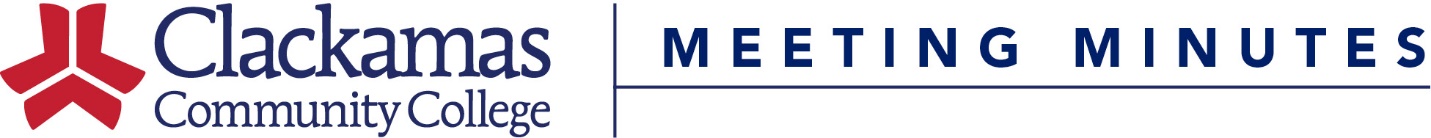 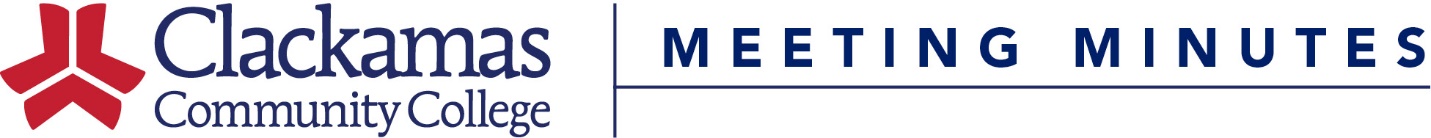 May 20, 2016Meeting AgendaPresent:  ASG (Bethany Day), Dustin Bare, Nora Brodnicki, Armetta Burney, Debra Carino, Elizabeth Carney, Virginia Chambers, Amanda Coffey, Juan Cortes, Megan Feagles (Recorder), Sue Goff, Jordan Gulley, Dawn Hendricks, Kari Hiatt, Kerrie Hughes (Chair), Jason Kovac, Eric Lee, Kara Leonard, Patricia McFarland, Kelly Mercer, Deanna Myers, Tracy Nelson, David Plotkin, Lisa Reynolds, Terrie Sanne, Charles Siegfried, Aundrea Snitker, Tara Sprehe, Sarah Steidl, Chris Sweet, Dru Urbassik, Andrea VergunGuests:   Absent:   Erin Gravelle, Mike Mattson, Wryann Van RiperWelcome & IntroductionsApproval of MinutesApproval of the June 2, 2023 minutesMotion to approve, approvedConsent AgendaCourse and Program ApprovalsOld BusinessUpdate on HECC Transfer Council WorkDavid Plotkin presentedUpcoming Major Transfer Maps: Psychology, Sociology/Anthropology, Human Development and Family ServicesUpcoming Common Course Numbering: BA-101, BA-211, BA-213, ENG-104, ENG-105, ENG-106, MTH-251, MTH-252, MTH-253, MTH-254, PSY-101, PSY-201, PSY-202David will bring back some feedback to HECC including timeline and assessment work.Proposed Change to Approval DeadlinesCurriculum Office presentedSummer and Fall registration starts in May, but Curriculum Committee continues to approve program and course changes through the beginning of June. The Committee might want to consider changing the approval deadline to align with the start of registration so that all students have the final updated info when they are registering for the next academic year.Should we set a March 1st deadline for program amendments and major course changes that affect programs?Grad Services and Advising support an earlier deadline. Sometimes faculty who are on sabbatical are working on programs and courses until Spring term.Partner schools, especially for engineering often meet in the spring to discuss curriculum changes.Bring back for a vote next meeting.New BusinessCurriculum Committee OverviewAny new members are welcome to meet with Kerrie. Cutting this item due to time.CourseLeaf Approvers TrainingDru Urbassik presentedFollow the approval link in your email. Approve or rollback.Right now the emails will go to every member of the review team. If the Review Team only wants the email to go to the Review Team Lead, please let the Curriculum Office know.Drop in help session scheduled for next week. Subcommittee Participation: Gen Ed Review Team, Related Instruction Review TeamElizabeth Carney and Lisa Reynolds presentedHoping to have representation from all the Gen Ed and Related Instruction areas. Let Elizabeth and Lisa know if you are interested.Closing Comments-Meeting Adjourned-Next Meeting: October 20, 2023 (8-9:30am)